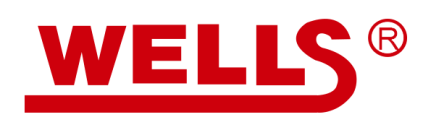 Translation, Polishing, and Proof-reading ServicesWells Information Services Inc. specializes in legal translation, language polishing and proof-reading services. Collaborated with The Foundation for Law and International Affairs Review, we are happy to provide such services to help authors for easy article submission. Further, we can provide Certificate of Proof-reading for your article when required by publishers.High quality TranslationLanguage polishingCheck grammar, spelling and punctuationCheck format, terminology, and consistencyCheck style and expressionLogical and sense reviewProof-reading Certification and official invoice If you need our services, please submit your paper to hanxiangting@wells.org.cn Any question please call the number 010-88578296For more information about Wells, please follow our Wechat account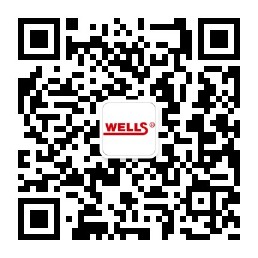 